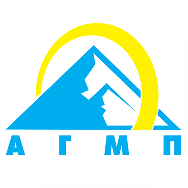 ПРЕСС-РЕЛИЗ11 мая 2021 г.г. Нур-СултанАГМП проводит Общее собрание предприятий - членов ассоциацииОЮЛ «Республиканская ассоциация горнодобывающих и горно-металлургических предприятий» (АГМП) информирует о проведении с 17 мая по 31 мая текущего года Общего собрания предприятий - членов АГМП. В связи с действующими ограничительными мерами по противодействию распространению COVID-19, Общее собрание состоится в заочном формате. Материалы Общего собрания направлены в адрес всех предприятий-членов АГМП для заочного голосования. Пресс-служба АГМПЗа дополнительными комментариями можете обращаться: Республиканская ассоциация горнодобывающих и горно-металлургических предприятий (АГМП)Пресс-служба т/ф.: +7 (701) 027 89 74rysty.alibekova@agmp.kzАГМП является крупнейшим отраслевым объединением Казахстана, в состав которого входят более 100 компаний черной и цветной металлургии, урановой и угольной промышленности, в частности, предприятия Евразийской Группы, АО «АрселорМиттал Темиртау», ТОО «Корпорация «Казахмыс», АО «Усть-Каменогорский титано-магниевый комбинат», АО «НАК «Казатомпром», ТОО «Богатырь Комир» и др.